Howard County Local Emergency Planning CommitteeQuarterly MeetingThursday, January 19, 2023AgendaIf you would like to join our email distribution list for LEPC information, please scan the QR code below or go to https://www.howardcountymd.gov/emergency-management/local-emergency-planning-committee and click the link “Sign Up for LEPC Emails”.  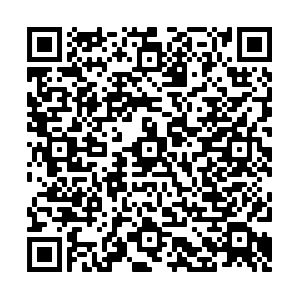 5:30 – 5:44 pm5:45 – 5:50 pm5:51 – 5:55 pm5:56 – 5:59 pm6:00 – 6:45 pm6:46 – 7:00 pmSign In, Networking, & Light FareIntroductions & Welcoming Remarks Department of Fire and Rescue Services HazMat Spill Report: Battalion Chief Stephen HardestyOffice of Emergency Management Updates: Lauren Chilton“Human Trafficking 101”Lt. Eric Kruhm, Commander of the Vice and Narcotics Unit, Howard County Police DepartmentAndrea Nunez, J.D., Manager of Howard County’s Office of Human Trafficking Prevention Q&A followed by Closing Remarks and Adjourn